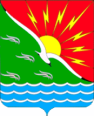 АДМИНИСТРАЦИЯМУНИЦИПАЛЬНОГО ОБРАЗОВАНИЯЭНЕРГЕТИКСКИЙ ПОССОВЕТ НОВООРСКОГО РАЙОНА ОРЕНБУРГСКОЙ ОБЛАСТИП О С Т А Н О В Л Е Н И Е14.05.2019                                        п. Энергетик                                        № 78-ПО подготовке проектов внесения изменений в Генеральный план и Правила землепользования и застройки муниципального образования Энергетикский поссовет Новоорского района Оренбургской области          В целях уточнения территорий муниципального образования Энергетикский поссовет Новоорского района Оренбургской области для обеспечения развития территории и обеспечения интересов граждан и их объединений, руководствуясь статьями 5, 24, 31, 33 Градостроительного кодекса Российской Федерации, статьей 14 Федерального закона от  № 131-ФЗ «Об общих принципах организации местного самоуправления в Российской Федерации», Уставом муниципального образования Энергетикский поссовет Новоорского района Оренбургской области,                                      П О С Т А Н О В Л Я Ю:1. Приступить к подготовке проектов внесения изменений в Генеральный план и Правила землепользования и застройки муниципального образования Энергетикский поссовет Новоорского района Оренбургской области.2. Срок подготовки проектов – с момента заключения договора с проектной организацией и до его окончания.3. Произвести финансирование проектов внесение изменений в Генеральный план и Правила землепользования и застройки муниципального образования Энергетикский поссовет Новоорского района Оренбургской области за счет заинтересованного лица.4. Опубликовать настоящее постановление  в печатном средстве массовой информации муниципального образования Энергетикский поссовет Новоорского района Оренбургской области «Правовой бюллетень муниципального образования Энергетикский поссовет» и разместить  на официальном сайте администрации муниципального образования Энергетикский поссовет по адресу:  www.energetik56.ru5. Настоящее постановление вступает в силу после его официального опубликования в печатном средстве массовой информации муниципального образования Энергетикский поссовет Новоорского района Оренбургской области «Правовой бюллетень муниципального образования Энергетикский поссовет». 6. Контроль за исполнением настоящего постановления оставляю за   собой.Исполняющий полномочияглавы муниципального образования                                                 Е.В. Киселёв                               Разослано: прокуратуре района, комиссии по правилам землепользования и застройки, отдел архитектуры и градостроительства Новоорского района, в дело.